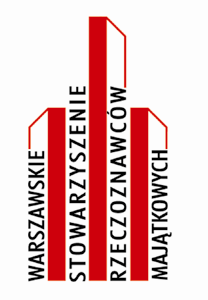 DEKLARACJA PRZYSTĄPIENIADO WARSZAWSKIEGO STOWARZYSZENIARZECZOZNAWCÓW MAJĄTKOWYCHJednocześnie akceptuję warunki przynależności do Stowarzyszenia, znany jest mi Statut WSRM i zobowiązuję się do jego przestrzegania.data i podpis składającego deklarację ________________________________________________W trybie art. 13 ust. 1 i 2 rozporządzenia Parlamentu Europejskiego i Rady (UE) 2016/679 z dnia 27 kwietnia 2016 r. w sprawie ochrony osób fizycznych w związku z przetwarzaniem danych osobowych i w sprawie swobodnego przepływu takich danych oraz uchylenia dyrektywy 95/46/WE (ogólne rozporządzenie o ochronie danych), Dz. U. UE L. 2016.119.1, informuję:Administratorem Pani/Pana danych osobowych jest Warszawskie Stowarzyszenie Rzeczoznawców Majątkowych, z siedzibą przy al. Armii Ludowej 16, 00-637 Warszawa, wpisane do Krajowego Rejestru Sądowego pod nr. 0000166647;Pani/Pana dane osobowe przetwarzane są przez Administratora na podstawie 6 ust. 1 lit. a) RODO w związku ze spełnianiem obowiązku doskonalenia kwalifikacji zawodowych przez rzeczoznawców majątkowych, o którym mowa w art. 175 ust. 2 ustawy z dnia 21 sierpnia 1997 r. o gospodarce nieruchomościami (Dz. U. z 2018 r., poz. 121, z późn. zm.), w sposób określony w rozporządzeniu Ministra Inwestycji i Rozwoju z dnia 25 kwietnia 2018 r. w sprawie stałego doskonalenia kwalifikacji zawodowych przez rzeczoznawców majątkowych (Dz. U. poz. 811);Dane osobowe będą przetwarzane i przechowywane w formie papierowej i elektronicznej, przez okres pięciu lat od dnia wydania dokumentu potwierdzającego stałe doskonalenie przez Panią/Pana kwalifikacji zawodowych rzeczoznawcy majątkowego. Następnie dane osobowe będą trwale niszczone i usuwane.Odbiorcami danych osobowych będą organy Warszawskiego Stowarzyszenia Rzeczoznawców Majątkowych, Polska Federacja Stowarzyszeń Rzeczoznawców Majątkowych, w której Stowarzyszenie jest zrzeszone, a w przypadku badania spełniania przez Panią/Pana obowiązku stałego doskonalenia kwalifikacji zawodowych rzeczoznawcy majątkowego odbiorcą danych osobowych będzie także minister właściwy do spraw budownictwa, planowania i zagospodarowania przestrzennego oraz mieszkalnictwa i Komisja Odpowiedzialności ZawodowejPrzysługuje Pani/Panu prawo do cofnięcia zgody na przetwarzanie danych osobowych w dowolnym momencie. Cofnięcie zgody nie będzie miało wpływu na zgodność z prawem przetwarzania danych osobowych, którego dokonano do momentu cofnięcia zgody. Cofnięcie zgody będzie skutkowało brakiem możliwości udokumentowania spełniania przez Panią/Pana obowiązku stałego podnoszenia kwalifikacji zawodowych rzeczoznawcy majątkowego.Przysługuje Pani/Panu prawo do żądania dostępu do danych osobowych dotyczących Pani/Pana, ich sprostowania, usunięcia lub ograniczenia przetwarzania.Przysługuje Pani/Panu prawo wniesienia skargi do Prezesa Urzędu Ochrony Danych Osobowych w przypadku uznania, że Administrator przetwarza dane osobowe niezgodnie z prawem.Podanie danych osobowych jest prawnym warunkiem udziału Pani/Pana w organizowanej przez Warszawskie Stowarzyszenie Rzeczoznawców Majątkowych formie doskonalenia kwalifikacji zawodowych rzeczoznawcy majątkowego. Konsekwencją niepodania danych jest brak Pani/Pana udziału w organizowanej przez Warszawskie Stowarzyszenie Rzeczoznawców Majątkowych formie doskonalenia kwalifikacji zawodowych rzeczoznawcy majątkowego, czego skutkiem może być uznanie przez ministra właściwego do spraw budownictwa, planowania i zagospodarowania przestrzennego oraz mieszkalnictwa, że nie spełnia Pani/Pan obowiązku określonego w art. 175 ust. 2 ustawy o gospodarce nieruchomościami, czego konsekwencją jest odpowiedzialność zawodowa, o której mowa w art.  178 ustawy o gospodarce nieruchomościami.Wyrażam zgodę na przetwarzanie moich danych osobowych (nazwisko, imiona, numer PESEL albo seria i numer dokumentu potwierdzającego tożsamość, adres zamieszkania, adres poczty elektronicznej, numer telefonu, numer wpisu do Centralnego Rejestru Rzeczoznawców Majątkowych, przynależność do organizacji zawodowej rzeczoznawców majątkowych) w trybie art. 6 ust. 1 lit. a) rozporządzenia Parlamentu Europejskiego i Rady (UE) 2016/679 z dnia 27 kwietnia 2016 r. w sprawie ochrony osób fizycznych w związku z przetwarzaniem danych osobowych i w sprawie swobodnego przepływu takich danych oraz uchylenia dyrektywy 95/46/WE (ogólne rozporządzenie o ochronie danych) zarówno w formie papierowej i elektronicznej, w celu spełnienia przeze mnie obowiązku stałego doskonalenia kwalifikacji zawodowych rzeczoznawcy majątkowego poprzez udział w formie doskonalenia tych kwalifikacji realizowanej przez Warszawskie Stowarzyszenie Rzeczoznawców Majątkowych oraz udokumentowanie przez Stowarzyszenie zrealizowania przeze mnie tego obowiązku, na podstawie przepisów rozporządzeniu Ministra Inwestycji i Rozwoju z dnia 25 kwietnia 2018 r. w sprawie stałego doskonalenia kwalifikacji zawodowych przez rzeczoznawców majątkowych (Dz. U. poz. 811)._________________________________________________________________________________Data i czytelny podpis osoby wyrażającej zgodęImięImięNazwiskoNazwiskoData urodzeniaMiejsce urodzeniaMiejsce urodzeniaMiejsce urodzeniaAdres zamieszkania:kod, miejscowość _____________________________________ulica ________________________________________________nr domu __________numer mieszkania ____________________Adres zamieszkania:kod, miejscowość _____________________________________ulica ________________________________________________nr domu __________numer mieszkania ____________________Adres zamieszkania:kod, miejscowość _____________________________________ulica ________________________________________________nr domu __________numer mieszkania ____________________Nr telefonu _______________________________e-mail:________________________________Wykształcenie ______________________________________________________________________________Wykształcenie ______________________________________________________________________________Wykształcenie ______________________________________________________________________________Wykształcenie ______________________________________________________________________________Nazwa uczelni i wydział _______________________________________________________________Nazwa uczelni i wydział _______________________________________________________________Nazwa uczelni i wydział _______________________________________________________________Nazwa uczelni i wydział _______________________________________________________________Nr uprawnień państwowych w zakresie wyceny nieruchomościNr uprawnień państwowych w zakresie wyceny nieruchomościNr uprawnień państwowych w zakresie wyceny nieruchomościRok uzyskaniaInne uprawnieniaInne uprawnieniaInne uprawnieniaInne uprawnieniaDotychczasowa praktyka (dla osób bez uprawnień państwowych)Dotychczasowa praktyka (dla osób bez uprawnień państwowych)Dotychczasowa praktyka (dla osób bez uprawnień państwowych)Dotychczasowa praktyka (dla osób bez uprawnień państwowych)Deklaruję przystąpienie i wnoszę o przyjęcie mnie w poczet członków Warszawskiego Stowarzyszenia Rzeczoznawców Majątkowych - do deklaracji dołączam kserokopię świadectwa uprawnień zawodowychoraz oświadczenie RODO.data ___________________________ podpis ________________________________________________Deklaruję przystąpienie i wnoszę o przyjęcie mnie w poczet członków Warszawskiego Stowarzyszenia Rzeczoznawców Majątkowych - do deklaracji dołączam kserokopię świadectwa uprawnień zawodowychoraz oświadczenie RODO.data ___________________________ podpis ________________________________________________Deklaruję przystąpienie i wnoszę o przyjęcie mnie w poczet członków Warszawskiego Stowarzyszenia Rzeczoznawców Majątkowych - do deklaracji dołączam kserokopię świadectwa uprawnień zawodowychoraz oświadczenie RODO.data ___________________________ podpis ________________________________________________Deklaruję przystąpienie i wnoszę o przyjęcie mnie w poczet członków Warszawskiego Stowarzyszenia Rzeczoznawców Majątkowych - do deklaracji dołączam kserokopię świadectwa uprawnień zawodowychoraz oświadczenie RODO.data ___________________________ podpis ________________________________________________Uchwałą Zarządu Warszawskiego Stowarzyszenia Rzeczoznawców Majątkowychz dnia _____________________________ Kol. ________________________________________________został / nie został przyjęty do Stowarzyszenia.Uzasadnienie tylko w przypadku odmowy.Podpisy Członków ZarząduUchwałą Zarządu Warszawskiego Stowarzyszenia Rzeczoznawców Majątkowychz dnia _____________________________ Kol. ________________________________________________został / nie został przyjęty do Stowarzyszenia.Uzasadnienie tylko w przypadku odmowy.Podpisy Członków ZarząduUchwałą Zarządu Warszawskiego Stowarzyszenia Rzeczoznawców Majątkowychz dnia _____________________________ Kol. ________________________________________________został / nie został przyjęty do Stowarzyszenia.Uzasadnienie tylko w przypadku odmowy.Podpisy Członków ZarząduUchwałą Zarządu Warszawskiego Stowarzyszenia Rzeczoznawców Majątkowychz dnia _____________________________ Kol. ________________________________________________został / nie został przyjęty do Stowarzyszenia.Uzasadnienie tylko w przypadku odmowy.Podpisy Członków Zarządu